Name: __________________________________________	Pd: _____			Date: ______________Order Up!Substitute each value for x into the expression below.ExpressionsOrder the values of the expressions from least to greatest in the tables below. Record the corresponding letter and the value of the expression in each column.Communicating About MathematicsDid one equation always have the largest value? Explain your reasoning.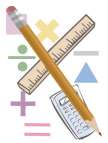 ABCDEValue whenx = 3 :Value whenx = 3 :Value whenx = 3 :Value whenx = 3 :Value whenx = 3 :Value whenx = –6 :Value whenx = –6 :Value whenx = –6 :Value whenx = –6 :Value whenx = –6 :Value whenx = 0 :Value whenx = 0 :Value whenx = 0 :Value whenx = 0 :Value whenx = 0 :When x = 3When x = 0When x = –6